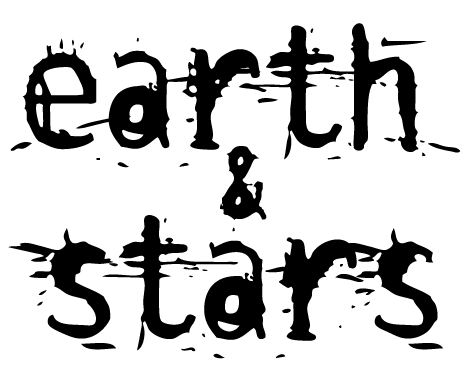 Small PlatesGnocchi with courgette, apple & celeriac (ve) 7.5Cheesy leak tart topped with rocket & roasted pistachio (v) (gfi) 7Vegetable ramen with smoked tofu & rice noodles (ve) (gfi) 7.5Large PlatesButter chicken, Sussex chicken breast marinated in yogurt & spices, served with cumin rice & makhani sauce (gfi) 16Winter squash & chickpea burger, Cajun mayo, pickles, red pepper hummus & bbq jackfruit fries (ve) (gfio) 14Beetroot arancini with Brighton blue, sauerkraut, garlic fried broccoli & shallot sauce (v) (gfi) 14(Please see our boards for a couple of earth & stars classics)Bar SnacksSweet and sour crispy fried cauliflower (ve) (gfi) 8Skin on fries with bbq jackfruit, spring onions & Cajun mayo (ve) (gfi) 6.5Warm sourdough with tamari seeds & todays dip (ve) 7PuddingsMedjool date pudding with salted caramel & earl grey ice cream (veo) (gfi) 7.5Sussex cheeses with crackers & chutney (gfio) 8